Livre choisi : « Un nouveau printemps pour pépé ours »Niveau de classe : moyenne sectionEcole : maternelle Pergaud ETUPES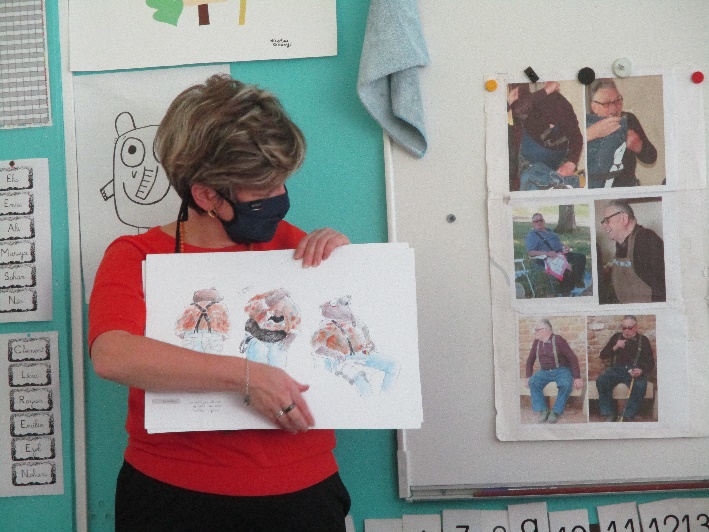 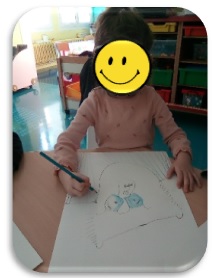 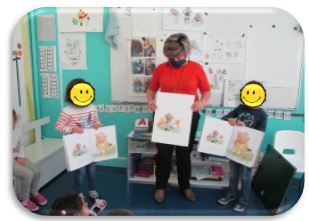 